Title Text Title Text Title Text Title Text Title Text Title TextAuthor, Institution; Author, Institution; Author, Institution; Author, Institution; Abstract text abstract text abstract text abstract text abstract text  Abstract text abstract text abstract text abstract text abstract text Abstract text abstract text abstract text abstract text abstract text Abstract text abstract text abstract text abstract text abstract text HeaderText body text body text body text body Text body text body text body text body Text body text body text body text body Text body text body text body text body Text body text body text body text body Text body text body text body text bodyText body text body text body text body Text body text body text body text body Text body text body text body text body Text body text body text body text body Text body text body text body text body Text body text body text body text bodyText body text body text body text body Text body text body text body text body Text body text body text body text body Text body text body text body text body Text body text body text body text body Text body text body text body text bodyText body text body text body text body Text body text body text body text body Text body text body text body text body Text body text body text body text body Text body text body text body text body Text body text body text body text bodyText body text body text body text body Text body text body text body text body Text body text body text body text body Text body text body text body text body Text body text body text body text body Text body text body text body text bodyText body text body text body text body Text body text body text body text body Text body text body text body text body Text body text body text body text body Text body text body text body text body Text body text body text body text bodyText body text body text body text body Text body text body text body text body Text body text body text body text body Text body text body text body text body Text body text body text body text body Text body text body text body text bodyHeader Text body text body text body text body Text body text body text body text bodyCaption text caption text caption text Caption text caption text caption text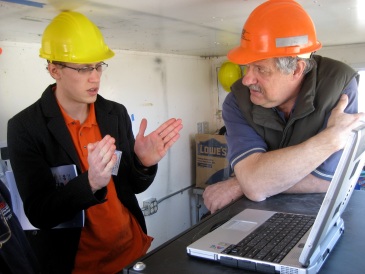 Text body text body text body text body Text body text body text body text body Text body text body text body text body Text body text body text body text body Text body text body text body text body Text body text body text body text bodyText body text body text body text body Text body text body text body text body Text body text body text body text body Text body text body text body text body Text body text body text body text body Text body text body text body text bodyText body text body text body text body Text body text body text body text body Text body text body text body text body Text body text body text body text body Text body text body text body text body Text body text body text body text bodyText body text body text body text body Text body text body text body text body Text body text body text body text body Text body text body text body text body Text body text body text body text body Text body text body text body text bodyHeaderText body text body text body text body Text body text body text body text body Text body text body text body text body Text body text body text body text body Text body text body text body text body Text body text body text body text bodyText body text body text body text body Text body text body text body text body Text body text body text body text body Text body text body text body text body Text body text body text body text body Text body text body text body text bodyText body text body text body text body Text body text body text body text body Text body text body text body text body Text body text body text body text body Text body text body text body text body Text body text body text body text bodyText body text body text body text body Text body text body text body text body Text body text body text body text body Text body text body text body text body Text body text body text body text body Text body text body text body text bodyText body text body text body text body Text body text body text body text body Text body text body text body text body Text body text body text body text body Text body text body text body text body Text body text body text body text bodyText body text body text body text body Text body text body text body text body Text body text body text body text body Text body text body text body text body Text body text body text body text body Text body text body text body text bodyHeaderText body text body text body text body Text body text body text body text body Text body text body text body text body Text body text body text body text body Text body text body text body text body Text body text body text body text bodyText body text body text body text body Text body text body text body text body Text body text body text body text body Text body text body text body text body Text body text body text body text body Text body text body text body text bodyText body text body text body text body Text body text body text body text body Text body text body text body text body Text body text body text body text body Text body text body text body text body Text body text body text body text bodyText body text body text body text body Text body text body text body text body Text body text body text body text body Text body text body text body text body Text body text body text body text body Text body text body text body text bodyHeaderText body text body text body text body Text body text body text body text body Text body text body text body text body Text body text body text body text body Text body text body text body text body Text body text body text body text bodyText body text body text body text body Text body text body text body text body Text body text body text body text body Text body text body text body text body Text body text body text body text body Text body text body text body text bodyHeaderText body text body text body text body Text body text body text body text body Text body text body text body text body Text body text body text body text body Text body text body text body text body Text body text body text body text bodyText body text body text body text body Text body text body text body text body Text body text body text body text body Text Text body text body text body text body Text body text body text body text body Text body text body text body text body Text Acknowledge text Acknowledge text Acknowledge text Acknowledge text Acknowledge text Acknowledge text Acknowledge text Acknowledge text Acknowledge text Acknowledge text Acknowledge text Acknowledge text Acknowledge text Acknowledge text Acknowledge text Acknowledge text